Приложение 3                                             Александр-2 Освободитель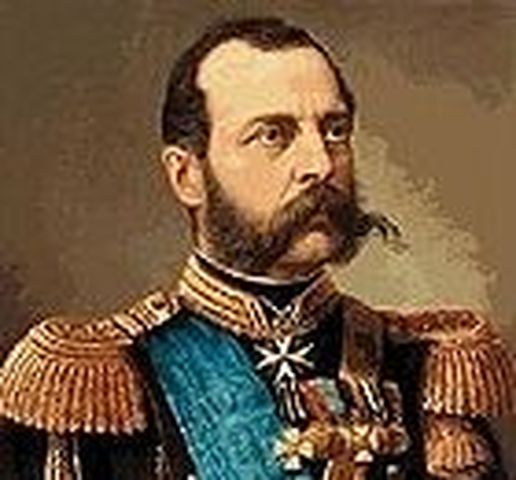 